Занятие 20.Четвертая Заповедь БлаженстваБлаженны алчущии и жаждущии правды, яко тии насытятся(Блаженны алчущие и жаждущие правды, ибо они насытятся)Может ли человек быть счастливым, живя во лжи? ____________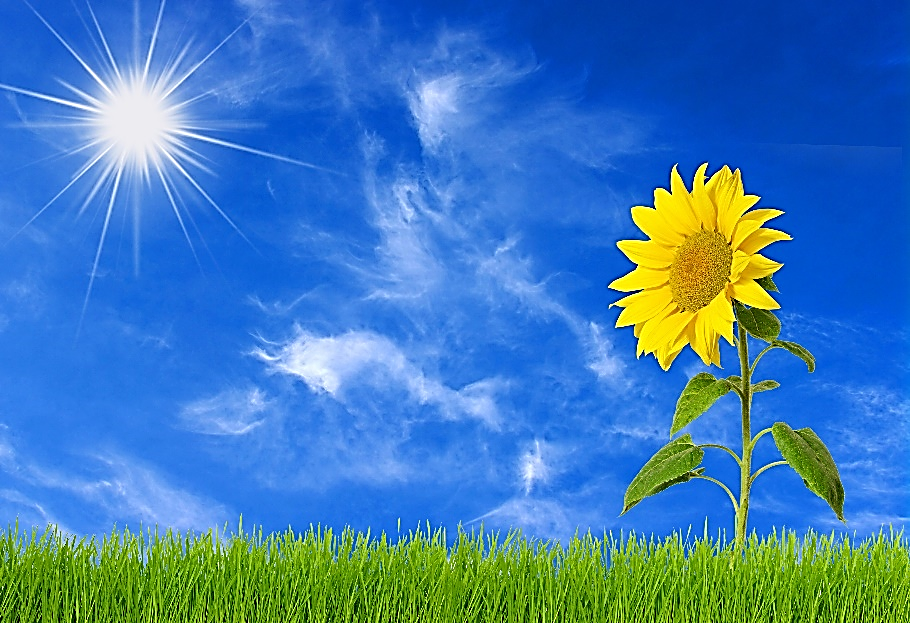 Синоним слова «правда» -  истина.Христос сказал Сам о Себе: «Я есмь путь и истина и жизнь» (Ин. 14, 16).Христос Спаситель в богослужебных текстах именуется Солнцем Правды.  Алчущие и жаждущие правды – это люди, которые желают исполнения Божественной правды (Заповедей Божиих) так же сильно, как голодные алчут пищи.Кто правдой живет, тот добро наживет. Алчущим и жаждущим правды Господь обещает насыщение: внутреннее успокоение через прощение грехов, приобретение силы для делания добра,спасение через Господа.Иисус же сказал: Я есмь хлеб жизни; приходящий ко Мне не будет алкать, и верующий в Меня не будет жаждать никогда (Ин 6, 35).В продолжение пути их пришел Он в одно селение; здесь женщина, именем Марфа, приняла Его в дом свой; у неё была сестра, именем Мария, которая села у ног Иисуса и слушала слово Его. Марфа же заботилась о большом угощении и, подойдя, сказала: Господи! или Тебе нужды нет, что сестра моя одну меня оставила служить? скажи ей, чтобы помогла мне. Иисус же сказал ей в ответ: Марфа! Марфа! ты заботишься и суетишься о многом, а одно только нужно; Мария же избрала благую часть, которая не отнимется у неё (Лк. 10, 38 – 42).Пир МарииВы — соль земли. Если же соль потеряет силу, то чем сделаешь ее соленою? Она уже ни к чему негодна, как разве выбросить ее вон на попрание людям (Мф. 5, 13).Вы — свет мира. Не может укрыться город, стоящий на верху горы. И, зажегши свечу, не ставят ее под сосудом, но на подсвечнике, и светит всем в доме (Мф. 5, 14-15).Так да светит свет ваш пред людьми, чтобы они видели ваши добрые дела и прославляли Отца вашего Небесного (Мф. 5, 16).У тебя же, когда творишь милостыню, пусть левая рука твоя не знает, что делает правая (Мф. 6, 3).Итак, кто нарушит одну из заповедей сих малейших и научит так людей, тот малейшим наречется в Царстве Небесном; а кто сотворит и научит, тот великим наречется в Царстве Небесном (Мф. 5, 19). Итак не заботьтесь и не говорите: что нам есть? или что пить? или во что одеться? 32 потому что Отец ваш Небесный знает, что вы имеете нужду во всем этом. 33 Ищите же прежде Царства Божия и правды Его, и это все приложится вам (Мф. 6, 31).Ибо, говорю вам, если праведность ваша не превзойдет праведности книжников и фарисеев, то вы не войдете в Царство Небесное (Мф. 5, 20).А Я говорю вам: любите врагов ваших, благословляйте проклинающих вас, благотворите ненавидящим вас и молитесь за обижающих вас и гонящих вас (Мф. 5, 44).Итак будьте совершенны, как совершен Отец ваш Небесный (Мф. 5, 48).Ядущий Мою Плоть и пиющий Мою Кровь пребывает во Мне, и Я в нем (Ин. 6, 56).Смотрите, не творите милостыни вашей пред людьми с тем, чтобы они видели вас: иначе не будет вам награды от Отца вашего Небесного (Мф. 6, 1).Он же сказал ему в ответ: написано: не хлебом одним будет жить человек, но всяким словом, исходящим из уст Божиих (Мф. 4, 4).Ибо если вы будете прощать людям согрешения их, то простит и вам Отец ваш Небесный, а если не будете прощать людям согрешения их, то и Отец ваш не простит вам согрешений ваших (Мф. 6, 14-15).Ты же, когда молишься, войди в комнату твою и, затворив дверь твою, помолись Отцу твоему, Который втайне; и Отец твой, видящий тайное, воздаст тебе явно (Мф. 6, 6).Не судите, да не судимы будете (Мф. 7, 1).Я есмь хлеб жизни (Ин. 6, 48).Просите, и дано будет вам; ищите, и найдете; стучите, и отворят вам; ибо всякий просящий получает, и ищущий находит, и стучащему отворят (Мф. 7, 7-8).Не всякий, говорящий Мне: "Господи! Господи!", войдет в Царство Небесное, но исполняющий волю Отца Моего Небесного (Мф. 7, 21).Многие же будут первые последними, и последние первыми (Мф. 19, 30).Детям от Марфы. Любите Божье слово больше конфет.